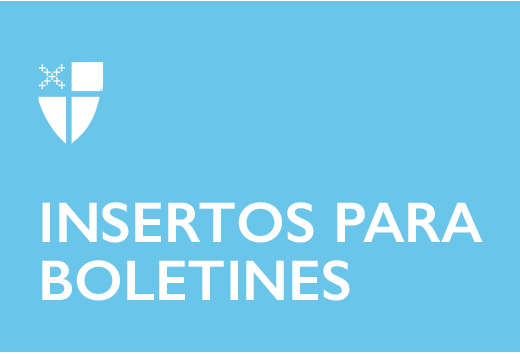 13 de marzo de 2022 – Cuaresma 2 (C) Semana 2: Una Vida Transformada: El Camino del Amor para la CuaresmaEl viaje a través de la Cuaresma hacia la Pascua es un viaje con Jesús. Somos bautizados en su vida, abnegación y muerte; entonces, nos elevamos a la esperanza de la vida transformados. Esta Cuaresma, las comunidades quedan invitadas a caminar con Jesús en su Camino de Amor y con la experiencia de la vida transformada. Juntos, reflexionaremos de nuevo sobre las acciones amorosas de Dios tal como se relatan en las lecturas de la Vigilia Pascual. Juntos, caminaremos a través de las profundidades de la historia de la salvación hacia la plenitud de la redención. A lo largo de la Cuaresma, acompáñenos mientras exploramos: Una Vida Transformada: El Camino del Amor para la Cuaresma, producido por Hillary Raining y Jenifer Gamber. Puede encontrar los recursos que se mencionan a continuación en iam.ec/lifetransformed o escaneando el código QR a la derecha. 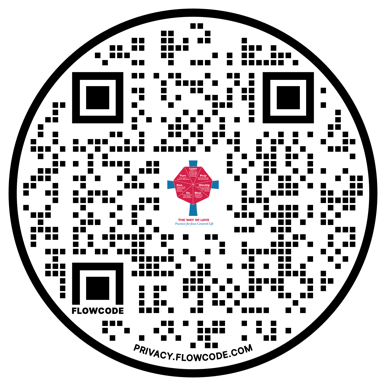 Semana 213 de marzoAviso de hoy: Vea el video de la Rvda. Dra. Hillary Raining en iam.ec/lifetransformed para la semana 2. El tema se basa en la práctica “Orar” y se titula “La liberación de Israel en el Mar Rojo”.Lea esto: Éxodo 14:10-15:114 de marzoAviso de hoy: Escucha intencionada y devotamente a otra persona hoy Lea esto: “Los que tienen oídos, oigan.” – Marcos 4:2315 de marzoAviso de hoy: ¿Cómo influyen tus expresiones creativas en el descanso?Lea esto: Génesis 1:1-2:416 de marzoAviso de hoy: ¿Qué pasaje de las Escrituras es importante para ti? ¿Por qué?Lea esto: “La hierba se seca y la flor se marchita, pero la palabra de nuestro Dios permanece firme para siempre.” – Isaías 40:817 de marzoAviso de hoy: Tómete 20 minutos en oración contemplativa hoy.Lea esto: “Jesús iba caminando por la orilla del Lago de Galilea, cuando vio a dos hermanos: uno era Simón, también llamado Pedro, y el otro Andrés. Eran pescadores, y estaban echando la red al agua. Jesús les dijo:—Síganme, y yo los haré pescadores de hombres.Al momento dejaron sus redes y se fueron con él.Un poco más adelante, Jesús vio a otros dos hermanos: Santiago y Juan, hijos de Zebedeo, que estaban con su padre en una barca arreglando las redes. Jesús los llamó, y en seguida ellos dejaron la barca y a su padre, y lo siguieron.” – Mateo 4:18-2218 de marzoAviso de hoy: Sonríe intencionadamente al menos diez veces hoy.Lea esto: “Alégrense siempre en el Señor. Repito: ¡Alégrense!” – Filipenses 4:419 de marzoAviso de hoy: ¿Dónde puedes buscar y servir a Cristo en alguien diferente a ti?Lea esto: “De entre ellos saldrá su jefe: un gobernante saldrá de entre ellos mismos. Haré que se acerque a mí, pues, ¿quién se atrevería a acercárseme? Ellos serán mi pueblo y yo seré su Dios. Yo, el Señor, lo afirmo.» Te reconstruiré, Israel. De nuevo vendrás con panderetas a bailar alegremente. Volverás a plantar viñedos en las colinas de Samaria, y los que planten viñas gozarán de sus frutos.” – Jeremías 30:22, 31:4-5Reflexiones de “Living the Way of Love” de Mary Bea Sullivan (Church Publishing, 2019). Usado con permiso. Citas bíblicas: Dios habla hoy ®, © Sociedades Bíblicas Unidas, 1966, 1970, 1979, 1983, 1996.